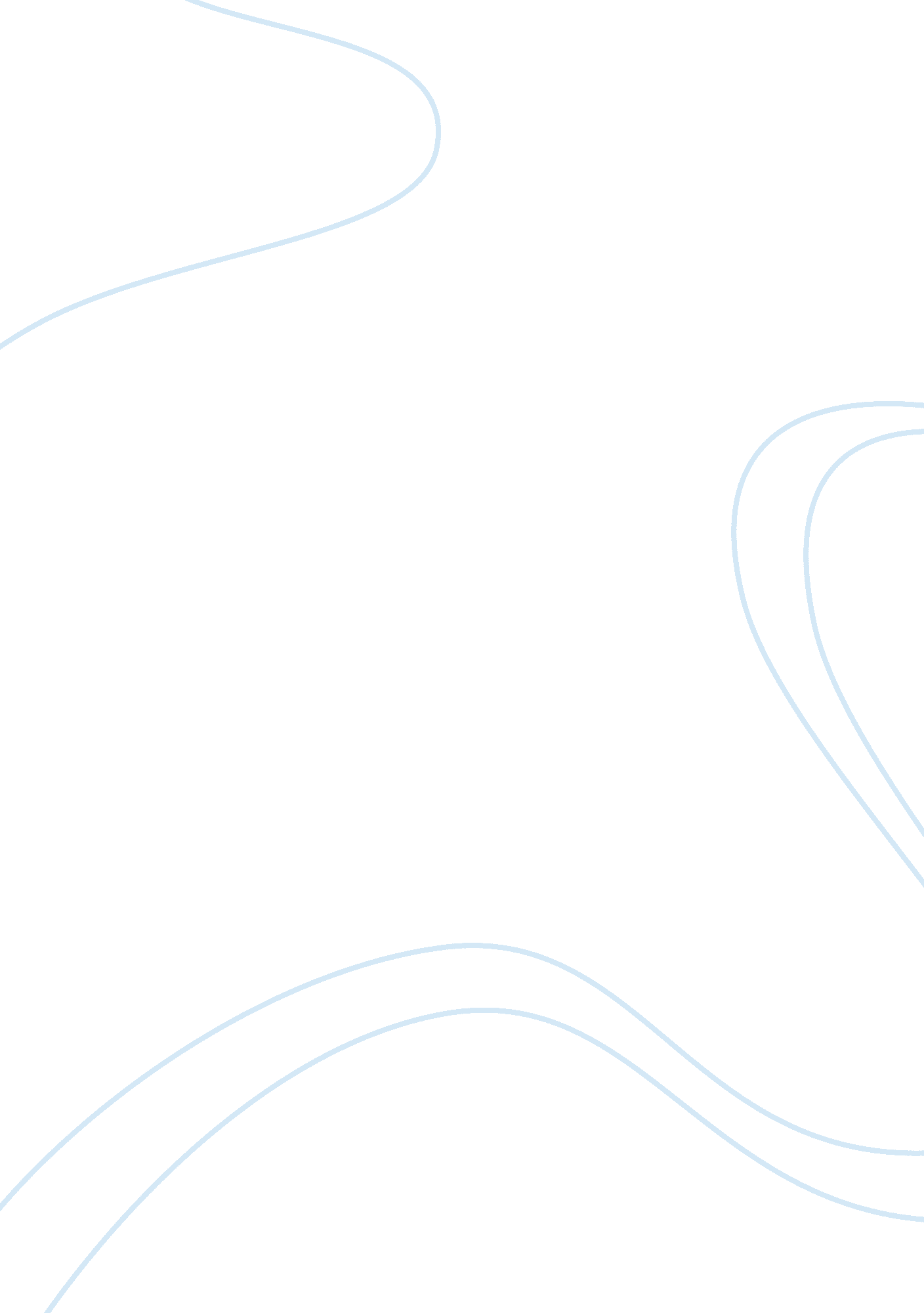 Batna case (anyco) essay sample essay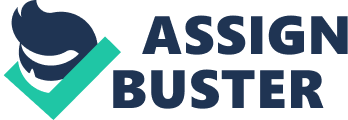 AnyCo is a US consumer merchandise company basking wide distribution and dominant market portion in its domestic market. An chance exists to perforate and possibly rule an offshore market. PseudoLand. worth an estimated $ 20 million in gross revenues per twelvemonth. Domestically. nevertheless. each dollar of gross systematically produces the undermentioned income statement ( P/L ) : Gross saless $ 1. 00Delivered Cost of Goods. 55Gross Profit $ . 45Selling Expns. 06General & A ; Admin Expns. 30Operating Net income $ . 09AnyCo has already begun exporting to PseudoLand and. as expected. committees ( selling disbursals ) are higher abroad. AnyCo’s board of managers is committed to keeping the company’s current capital costs. and is attracted to this chance because it returns about the same operating net income ( as a % of gross revenues ) as its current concern in the US. However. the company’s directors want to diversify the offshore distribution scheme in order to maximise incursion. Three manners of distribution have been identified: 1. An export company has taken charge of the attempt to day of the month. but this agreement is non sole. 2. Selling straight to PseudoLand consumers over the cyberspace 3. Using a local distribution company to sell merchandises in 